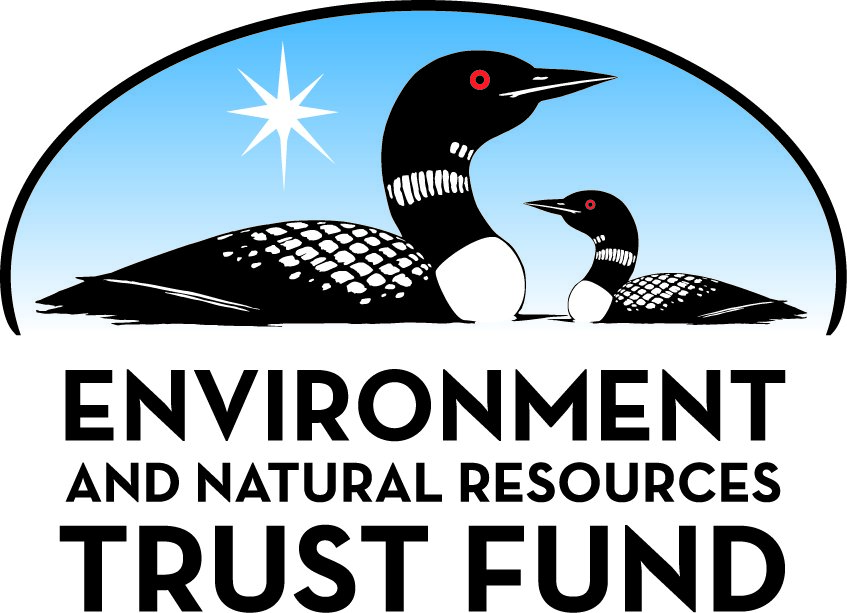 Environment and Natural Resources Trust Fund2023 Request for ProposalGeneral InformationProposal ID: 2023-139Proposal Title: Assessing Status of Common Tern Populations in MinnesotaProject Manager InformationName: Annie BraceyOrganization: U of MN - Duluth - NRRIOffice Telephone: (218) 788-2649Email: brace005@d.umn.eduProject Basic InformationProject Summary: Common Tern populations across inland North America are significantly declining. Information on the status of breeding colonies in Minnesota is necessary to prioritize conservation and restoration actions.Funds Requested: $199,000Proposed Project Completion: June 30, 2026LCCMR Funding Category: Small Projects (H)
	Secondary Category: Foundational Natural Resource Data and Information (A)Project LocationWhat is the best scale for describing where your work will take place?  
	StatewideWhat is the best scale to describe the area impacted by your work?  
	StatewideWhen will the work impact occur?  
	During the Project and In the FutureNarrativeDescribe the opportunity or problem your proposal seeks to address. Include any relevant background information.Common Tern (Sterna hirundo) populations have declined significantly across inland North America since the 1970s.  In Minnesota, Common Tern is a Species in Greatest Conservation Need (SGCN) and is listed as state threatened. Habitat loss and degradation associated with water-level fluctuations, vegetation encroachment, and Ring-billed Gull (Larus delawarensis) competition are on-going issues. As a result, Common Terns are not currently nesting in Lake Mille Lacs, where they have nested since at least the late 1800s. Currently only three breeding sites remain in the state which are located on Lake of the Woods, Leech Lake, and in the Duluth-Superior Harbor. Despite the importance of these breeding sites for sustaining a viable population of Common Terns in Minnesota, all except Lake of the Woods, continue to experience significant declines in the number of nesting pairs. Information on breeding success for these colonies is limited and the current population status is unknown. Therefore, a comprehensive assessment is critical to determine colony-specific threats, identify opportunities for increasing breeding season productivity, and to determine the current population status of this species in the state.What is your proposed solution to the problem or opportunity discussed above? Introduce us to the work you are seeking funding to do. You will be asked to expand on this proposed solution in Activities & Milestones.Minnesota's Common Tern breeding colonies are currently managed by the Minnesota Department of Natural Resources and Leech Lake Band of Ojibwe. However, the extent to which these colonies have been monitored and actively managed to mitigate habitat degradation has varied over time and largely been dependent on available funding and agency support. To achieve conservation goals for Common Tern, a robust monitoring program and access to data sharing resources is essential to inform best management practices and to prioritize conservation and restoration actions for this species in Minnesota. Our objectives are to: 1) conduct monitoring and management activities at the remaining three colonies to determine the current population status and assess whether or not population goals are being met, based on the state’s recovery plan of maintaining ≥ 1,000 pairs, 2) develop standardized monitoring protocols for managing Common Terns that will provide a tiered approach to data collection that can be adapted based on annual resource availability, and 3) develop an online database where historical (> 35 yrs) and current monitoring data will be archived and maintained.What are the specific project outcomes as they relate to the public purpose of protection, conservation, preservation, and enhancement of the state’s natural resources? We will work directly with wildlife managers at the main colony locations in Minnesota to facilitate monitoring and identify projects that will enhance site quality for nesting terns. This information will allow us to assess whether recovery goals are being met for this species and identify which factors may be limiting breeding success. We will develop standardized monitoring protocols and an online data management system to facilitate long-term monitoring and management goals. Results from this project will be shared with state and tribal agencies as well as federal government agencies working to conserve Common Terns.Activities and MilestonesActivity 1: Monitoring and Management ActivitiesActivity Budget: $90,000Activity Description: 
We will work directly with project partners; Leech Lake Band of Ojibwe and Minnesota Department of Natural Resources, to identify priorities for long-term management and monitoring based on critical needs for sustaining individual colonies at Lake of the Woods, Leech Lake, and the Duluth-Superior Harbor. To do this, we will collect updated information on the number of nesting pairs, document nesting success, and describe site conditions at each colony. We will assess predation risk, nest site competition, and habitat characteristics at each colony and document annual breeding activity and overall colony productivity. We will use remote cameras to document predation events, document the number of co-nesting species, and document habitat features within the tern nesting area and surrounding area. We will also identify areas for vegetation removal and build nesting enclosures where feasible to prevent egg and chick predation. This information will improve knowledge of the status, distribution, and conservation needs of Common Terns in Minnesota.Activity Milestones: Activity 2: Develop a Standardized Monitoring ProtocolActivity Budget: $39,000Activity Description: 
We will develop standardized monitoring protocols to provide technical guidance to resource managers monitoring Common Terns. We will assess available data for active colonies and determine the type and frequency of data needed to assess population status and trends. This information will allow us to develop and implement a strategy for conducting surveys that will provide a tiered approach to data collection that can be adapted based on annual resource availability. The protocol will allow for varying levels of monitoring intensity while maintaining a baseline structure necessary for cross-colony comparisons. The resulting protocol can be made available to any agency interested in colleting data on Common Terns in the stat or region which will aid in collaboration, data sharing, and data comparability. Developing a formalized protocol is essential for documenting monitoring and management activities in a manner that is reproducible and that provides different options based on agency objectives.Activity Milestones: Activity 3: Develop an online database and data sharing resourceActivity Budget: $70,000Activity Description: 
We will develop a data sharing resource and web-based tools to facilitate management and conservation plans for Common Terns in Minnesota. Developing a shared database will provide access for a greater number and diversity of people directly engaged in conservation of this species and will enhance the capacity of the Minnesota Department of Natural Resources to provide information needed for effective wildlife conservation. Using a web-based resource for data storage will allow for instantaneous access to monitoring data and built-in features capable of producing basic summaries of annual monitoring efforts. The structure and function of the database will be designed for managers and developed with input from project partners and expert wildlife ecologists to ensure both a user-friendly format and data structure that can be directly incorporated into modeling efforts to meet management needs. Once the structure exists, we can seek additional resources to include data from other colonies in the state and throughout the region.Activity Milestones: Project Partners and CollaboratorsLong-Term Implementation and FundingDescribe how the results will be implemented and how any ongoing effort will be funded. If not already addressed as part of the project, how will findings, results, and products developed be implemented after project completion? If additional work is needed, how will this work be funded? 
Achieving conservation goals for a species, such as the Common Tern, that require long-term investment by resource managers obliges a commitment by project partners to work together to identify and secure any sources of funding that may be available to maintain or restore colonies into the future. The results of this project will provide management agencies that have historically and currently monitored and managed the colonies in Minnesota the tools necessary to create a robust monitoring program that can provide up-to-date critical information to inform best management practices and to prioritize conservation and restoration actions for this species in Minnesota.Other ENRTF Appropriations Awarded in the Last Six YearsProject Manager and Organization QualificationsProject Manager Name: Annie BraceyJob Title: Avian EcologistProvide description of the project manager’s qualifications to manage the proposed project. 
Annie Bracey has worked as an Avian Ecologist at the Natural Resources Research Institute, University of Minnesota Duluth for over 12 years, working primarily on projects related to marsh birds in Great Lakes coastal wetlands. Annie obtained her PhD at the University of Minnesota in the Conservation Sciences program. Her research is focused on conservation and management issues related to Common Terns in the Great Lakes region including; 1) documenting exposure to contaminants, 2) tracking terns using light-level geolocators and GPS tags to document migration routes, wintering areas, and foraging habitats, and 3) using Integrated Population Models to make inferences about population dynamics. Her broad interest is determining how human activities influence bird populations and how research that integrates ecology, biology, and conservation sciences can be used to better inform management decisions. Her previous research has been published in scientific journals and presented to professional as well as to community audiences.Organization: U of MN - Duluth - NRRIOrganization Description: 
The Natural Resources Research Institute (NRRI) is an applied research and economic development engine for the University of Minnesota research enterprise. NRRI employs over 130 scientists, engineers
and technicians to deliver on its mission to deliver integrated research solutions that value our resources, environment and economy for a sustainable and resilient future. NRRI collaborates broadly across the University system, the state and the region to address the challenges of a natural resource based economy.

NRRI researchers have extensive experience in managing large, interdisciplinary projects. NRRI’s role is as an impartial, science-based resource that develops and translates knowledge. Projects include characterizing and defining resource opportunities, minimizing waste and environmental impact, maximizing value from natural resources and maintaining/restoring ecosystem function.Budget SummaryClassified Staff or Generally Ineligible ExpensesNon ENRTF FundsAttachmentsRequired AttachmentsVisual ComponentFile: Alternate Text for Visual ComponentTitle reads "Assessing Status of Common Tern Population in Minnesota". 
Three text boxes summarize problem, solution and outcomes associated with project. 
Pictures include three pictures of Common Tern, a map of colony locations in the state, and two pictures of breeding colonies....Optional AttachmentsSupport Letter or OtherAdministrative UseDoes your project include restoration or acquisition of land rights? 
	NoDoes your project have potential for royalties, copyrights, patents, or sale of products and assets? 
	NoDo you understand and acknowledge IP and revenue-return and sharing requirements in 116P.10? 
	N/ADo you wish to request reinvestment of any revenues into your project instead of returning revenue to the ENRTF? 
	N/ADoes your project include original, hypothesis-driven research? 
	YesDoes the organization have a fiscal agent for this project? 
	Yes,  Sponsored Projects Administration (UMD)DescriptionCompletion DateSummarize past and current monitoring efforts at breeding coloniesMarch 31, 2024Conduct comprehensive bird and site monitoring and managementAugust 31, 2025Identify factors limiting colony stability and prioritize management actionsJune 30, 2026DescriptionCompletion DateDevelop data collection standard operating procedures for bird and site monitoringSeptember 30, 2024Establish a comprehensive monitoring protocolMay 31, 2025Determine key metrics needed for long-term monitoring of ternsDecember 31, 2025DescriptionCompletion DateCompile historical monitoring data available from each breeding colonyDecember 31, 2025Design a database structure that supports historical dataApril 30, 2026Develop web-based tools to produce basic summaries of annual monitoring dataMay 31, 2026NameOrganizationRoleReceiving FundsTanya RoerickLeech Lake Band of OjibweTanya Roerick will be responsible for the monitoring and management activities at the Leech Lake colony. Tanya along with Steve Mortensen who has been responsible for monitoring and management of Common Terns on Leech Lake for > 30 years will provide input to database development and standardized monitoring protocols.YesGaea Crozier and Amy WestmarkMinnesota Department of Natural ResourcesGaea Crozier and Amy Westmark are both Nongame Wildlife Program Biologists that will provide in-kind support for this project. They will provide technical guidance for decision making on design and functionality of the database as well as input to the standardized monitoring protocol.NoNameAppropriationAmount AwardedConserving Black Terns And Forster's Terns In MinnesotaM.L. 2021, First Special Session, Chp. 6, Art. 5, Sec. 2, Subd. 03o$198,000Category / NameSubcategory or TypeDescriptionPurposeGen. Ineli gible% Bene fits# FTEClass ified Staff?$ AmountPersonnelAnnie BraceyPrincipal investigator; Project management and coordination.25.1%0.45$40,764Alexis GrindeCo-Principal investigator; assist with project management and coordination.25.1%0.16$19,565Stephen KolbeCo-Principal investigator; assist with project management and coordination of field efforts..22.3%0.4$28,236Francesca CuthbertCo-Principal investigator; assist with project management and coordination with partners.25.1%0.02$2,306Todd ArnoldCo-Principal investigator; assist with project management and coordination of data and database management.25.1%0.04$8,587TBD Researcher 2Breeding colony bird and habitat assessments.22.3%0.24$16,628Temp/CasualData collection and data entry.7%0.4$15,408Graduate StudentSummer graduate student (50% GRA Y1 and Y2, no tuition benefits) to assist with data collection and analysis.19.1%0.26$14,255Sub Total$145,749Contracts and ServicesLeech Lake Band of Ojibwe subcontractSub awardLeech Lake Wildlife Program common tern site maintenance and monitoring efforts during the 2024-2025 nesting season. This includes staff time to construct the nesting enclosure, maintain and conduct any maintenance needed on the enclosure, and time needed for common tern population monitoring.0.04$15,425Contractors TBDProfessional or Technical Service ContractCommon Tern monitoring at Interstate Island and Lake of the Woods breeding colonies: $11,000 annually for hiring a contractor for monitoring including:  
$9,000 - contractor’s time for surveys and report writing
$2,000 - mileage reimbursement and boat expenses0.2$22,000Sub Total$37,425Equipment, Tools, and SuppliesTools and SuppliesMonitoring suppliesColony survey equipment. Drone batteries (6 @ 200 ea.) = $1,200.  Trail cameras and SD cards (12 @ 220 ea.) = $2,640. Banding supplies = $500$4,340Tools and SuppliesFencing SuppliesNeeded to construct a fenced in enclosure for nesting birds at Leech Lake. This includes u-posts, fencing, wire, and hardware).$1,000Sub Total$5,340Capital ExpendituresSub Total-Acquisitions and StewardshipSub Total-Travel In MinnesotaMiles/ Meals/ LodgingMonitoring suppliesHotels for field season (double occupancy) 40 nights @ 100 / night = $4000. Travel to and from field sites: 7000 miles x 0.585/mile = $4095. Per Diem for field technicians 40 @ $45.00 / day =  $1800. Boat use = $514$10,486Sub Total$10,486Travel Outside MinnesotaSub Total-Printing and PublicationSub Total-Other ExpensesSub Total-Grand Total$199,000Category/NameSubcategory or TypeDescriptionJustification Ineligible Expense or Classified Staff RequestCategorySpecific SourceUseStatusAmountStateIn-KindMinnesota Department of Natural ResourcesIn-kind Support from MN DNR: from Nongame Wildlife Staff (estimated 40hrs at $50/hr). Estimated $2,000. Letter from DNR was receivedSecured$2,000State Sub Total$2,000Non-StateIn-KindUMN unrecovered indirect costs are calculated at the UMN negotiated rate for research of 55% modified total direct costs.Indirect costs are those costs incurred for common or joint objectives that cannot be readily identified with a specific sponsored program or institutional activity. Examples include utilities, building maintenance, clerical salaries, and general supplies. (https://research.umn.edu/units/oca/fa-costs/direct-indirect-costs)Secured$109,450In-KindLeech Lake Band of OjibweLeech Lake Band of Ojibwe will provide in-kind contributions as effort, equipment, and supplies.Secured$15,000Non State Sub Total$124,450Funds Total$126,450TitleFileMinnesota Department of Natural Resources In-Kind LetterLeech Lake Band of Ojibwe letter of supportUMD Sponsored Projects Administration transmittal letter